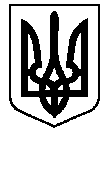 БЕРЕЗАНСЬКА МІСЬКА РАДАКИЇВСЬКОЇ ОБЛАСТІРІШЕННЯПро надання згоди  на списання кредиторської  заборгованості, строк позовноїдавності якої минув.	Відповідно до п.4.3  та 4.4 розділу IV наказу Міністерства фінансів України від 02.04.2014 № 372 «Про затвердження порядку бухгалтерського обліку окремих активів та зобов'язань бюджетних установ та внесення змін до деяких нормативно-правових актів з бухгалтерського обліку бюджетних установ» », розглянувши протокол інвентаризаційної комісії, акт інвентаризації розрахунків з дебіторами і кредиторами, акт інвентаризації дебіторської або кредиторської заборгованості, строк позовної давності якої минув і яка планується до списання,  статті 26 Закону України «Про місцеве самоврядування в Україні» Березанська  міська радаВИРІШИЛА:1. Дати згоду  управлінню соціального захисту населення та праці виконавчого комітету Березанської міської ради на списання кредиторської заборгованості, строк  позовної давності якої минув на загальну суму -         65 002,53 грн.по кредиторам відповідно додатку.2. Контроль за виконанням цього рішення покласти на постійну комісію міської ради з питань бюджету та фінансів, соціально-економічного розвитку, підприємництва, регуляторної політики, торгівлі, захисту прав споживачів та заступника міського голови Хруля Р.Ф.Секретар ради                                                                          К.Г. Яхном. Березаньвід 19.02.2019№684-62-VII